TEMA: I september skal vi jobbe med temaet «meg selv og kroppen min», dette skal vi jobbe med frem til oktober. Vi skal jobbe med «hva er kroppen min». Vi skal bli bedre kjent med de ulike kroppsdelene som for eksempel hvor foten, nesen, albuen, ørene er osv. Hensikten bak temaet er at barna skal få språklig forståelse for de ulike kroppsdelene vi har i kroppen. Månedsinfo: Eirik Heggen – Vikar fra PVS – skal være på Troll fra 29. til 31 Aug. Mohammed Azadzi skal være vikar for Zana i 3 uker. Uke 37 – forberedelse til brannvernuken Uke 38 – er brannvernuke. Dette er en nasjonal uke som arrangeres av Norsk brannvernforening.Målet bak brannvernuken: Barn skal få kjennskap til hva brann er, hva vi skal gjøres hvis brannalarmen går, hvordan brannalarmen høres ut og hvor samlingsstedet er. Viktig dato: Uke 37 - [15.sep.] Torsdag – foreldremøte, hold av dato Er det noe dere lurer på eller ønsker å si er det bare å ta kontakt. Hilsen oss på TROLL.Tel: 41799810Måneds sang vi synger:God morgen, Hendene på hodetHode skulder kne og tå  Tommelfinger tommelfinger hvor er duMandagTirsdagOnsdagTorsdagFredag     UKE35Aktiviteter \ sang og dans. 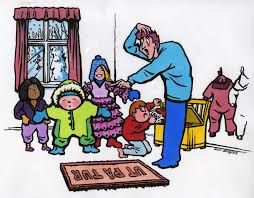 Bord aktiviteter 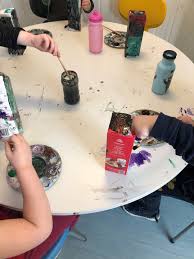 SAMLINGUkes Tema:Hode (øye, øre m.m.) Varmmat 01TURDAG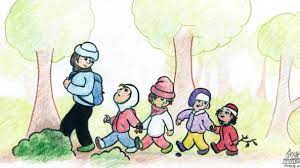 02MINIRØRIS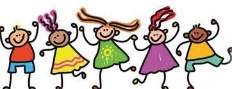 3605GYMSALEN06Bord aktivitet07VARM MATUkes tema: Overkropp 0809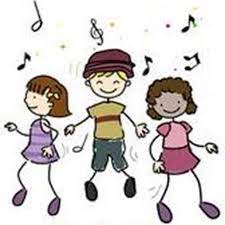 3712Samling brannvern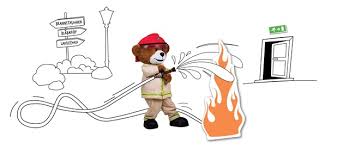 13Bord aktiviteter/ frilek. 14VARMMATUkes tema: Hender «lille finger hvor er du»15Foreldre møte 18.30 – 20.0016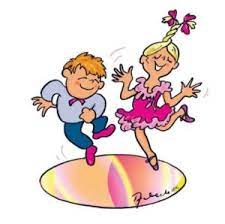 3819Film – om kroppen og følelse. 20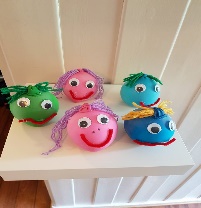 21VARMMAT Ukes tema: føttene og beina 2223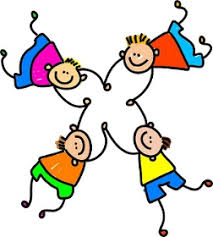 3926Ukes tema: Fingrene og tedene 27Bord aktivitet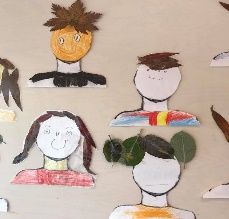 28Varmmat 29Nytt månedsbrev kommer. 30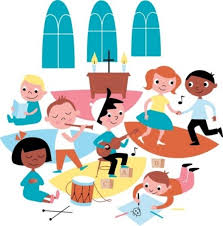 